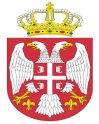 Република СрбијаАутономна Покрајина Војводина							ОПШТИНСКА УПРАВА ОПШТИНЕ ОЏАЦИ       			Одељење за урбанизам, стамбено-комуналне иимовинско-правне послове   Број: ROP-ODZ-1381-IUP-9/2020Заводни број:351-427/2020-01Дана: 28.07.2021. године      О Џ А Ц ИОдељење за урбанизам, стамбено-комуналне и имовинско-правне послове, поступајући по захтеву инвеститора, Јелача Драгана из Лалића, улица Лењинова број 5, за издавање употребне дозволе, на основу члана 158. Закона о планирању и изградњи („Сл.гласник РС“,број 72/09, 81/09-испр., 24/2011, 121/2012, 42/2013- одлука УС, 50/2013- одлука УС, 98/2013-одлука УС, 132/2014, 145/14, 83/18, 31/19, 37/19 др закон, 9/20 и 52/21), члана 43. Правилника о поступку спровођења обједињене процедуре електронским путем („Сл.гласник РС“, бр. 68/19), члана 81. став 1. тачка 3. Статута општине Оџаци („Сл. лист општине Оџаци“, број 2/19), члана 19. Одлуке о организацији Општинске управе општине Оџаци („Службени лист општине Оџаци“, број 20/2017), Решења број  03-19-10-2/2021-02 од 25.01.2021. године и члана 136. Закона о општем управном поступку („Службени гласник РС“, бр. 18/2016 и 95/18 аутентично тумачење), доноси:Р Е Ш Е Њ ЕО УПОТРЕБНОЈ ДОЗВОЛИИздаје се Јелача Драгану из Лалића, улица Лењинова број 5, дозвола за употребу стамбеног објекта П+0, изграђеног на кат.парцели број 764 к.о. Лалић, површине 648 m2.Бруто површина стамбеног објекта износи 50,69 m2.Радови су изведени на основу Решења о грађевинској дозволи број: ROP-ODZ-1381-CPI-3/2018 од 04.09.2020. године.  Саставни део овог Решења чини:Потврда израђена од стране одговорног извођача радова, Стевановић Милоша, дипл.инж.грађ., лиценца број 410 4443 04, да је објекат изведен у потпуности и у складу са техничком документацијом на основу које је издата грађевинска дозвола;Елаборат геодетских радова-снимање стамбеног објекта, број 952-227/2018 од 01.10.2018. године израђен од стране  Агенције „Парс“ Борча, ул. Пут за Црвенку бр.56 е;Енергетски пасош број: ЕПО000430613, издат од стране Института за безбедност и сигурност на раду, одговорни пројектант мр Милан Лечић, дипл.инж.грађ., лиценца број 381 0044 12.Гарантни рок за објекат из става 1. диспозитива овог решења утврђује се применом Правилника о садржини и начину вршења техничког прегледа објекта, саставу комисије, садржини предлога комисије о утврђивању подобности објекта за употребу, осматрању тла и објекта у току грађења и употребе и минималним гарантним роковима за поједине врсте објеката („Сл. гласник РС“, број 27/15). О б р а з л о ж е њ еИнвеститор радова, Јелача Драган из Лалића, улица Лењинова број 5, преко пуномоћника, Ђелић Светислава из Новог Сада, поднео је овом Одељењу, преко централне евиденције обједињене процедуре електронским путем, захтев за издавање употребне дозволе за објекат ближе описан у диспозитиву овог решења.Уз захтев, подносилац захтева је доставио:Потврда израђена од стране одговорног извођача радова, Стевановић Милоша, дипл.инж.грађ., лиценца број 410 4443 04, да је објекат изведен у потпуности и у складу са техничком документацијом на основу које је издата грађевинска дозвола;Елаборат геодетских радова-снимање стамбеног објекта, број 952-227/2018 од 01.10.2018. године израђен од стране  Агенције „Парс“ Борча, ул. Пут за Црвенку бр.56 е;Елаборат геодетских радова за подземне инсталације, број 952-227/2018 од 01.10.2018. године израђен од стране  Агенције „Парс“ Борча, ул. Пут за Црвенку бр.56 е;Енергетски пасош број: ЕПО000430613, издат од стране Института за безбедност и сигурност на раду, одговорни пројектант мр Милан Лечић, дипл.инж.грађ., лиценца број 381 0044 12Пуномоћ за подношење захтева;Доказ о уплати административних такси, накнада и доказ о уплати накнаде за Централну евиденцију.	Поступајући по захтеву, овај орган је извршио проверу испуњености формалних услова и то да ли је: 1) надлежан за поступање по захтеву; 2) да ли је подносилац захтева лице које, у складу са Законом може бити подносилац захтева за издавање употребне дозволе; 3) да ли је захтев поднет у прописаној форми и да ли садржи све прописане податке; 4) да ли је уз захтев приложена сва документација прописана Законом и подзаконским актима донетим на основу Закона; 5) да ли је уз захтев приложен доказ о уплати прописане накнаде, односно таксе и утврдио да су формални услови из члана 43. Правилника о поступку спровођења обједињене процедуре електронским путем („Сл.гласник РС“, број 68/19), испуњени.На основу напред наведеног и из утврђених чињеница, а у складу са чланом 158. Закона о планирању и изградњи („Сл.гласник РС“,број 72/09, 81/09-испр., 24/2011, 121/2012, 42/2013- одлука УС, 50/2013- одлука УС, 98/2013-одлука УС, 132/2014, 145/14, 83/18, 31/19, 37/19 др закон, 9/20 и 52/21), донето је решење као у диспозитиву.	ПОУКА О ПРАВНОМ ЛЕКУ: Против овог решења може се изјавити жалба у року од 8 дана од дана пријема истог, кроз Централни информациони систем за електронско поступање у оквиру обједињене процедуре, Покрајинском секретаријату за eнергетику, грађевину и саобраћај у Новом Саду, ул. Булевар Михајла Пупина број 16.  							             Руководилац Одељења,							дипл.инж.грађ. Татјана Стаменковић